The Bicycle as a SystemName:Class Period:Look up the scientific definition for the term SYSTEM:  Write the definition both here and in your science journal.Look at the various parts of a mountain bike.  Can the bike can be seen as a complete system?  Explain, why or why not.Look up the scientific definition for the term SUBSYSTEM.  Write the definition both here and in your science journal.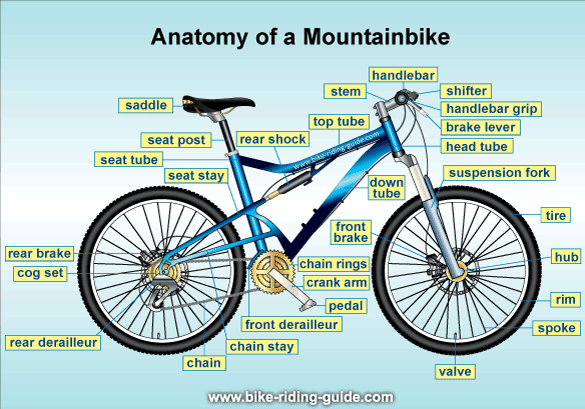 Review the information from the The Science of Cycling http://www.exploratorium.edu/cyclinq/ (http://www.exploratorium.edu/cyclinq/) , on The Exploratorium website . Apply your knowledge of systems to  answer  the questions  below  and then  be prepared  to present  your  answers  to  the  class.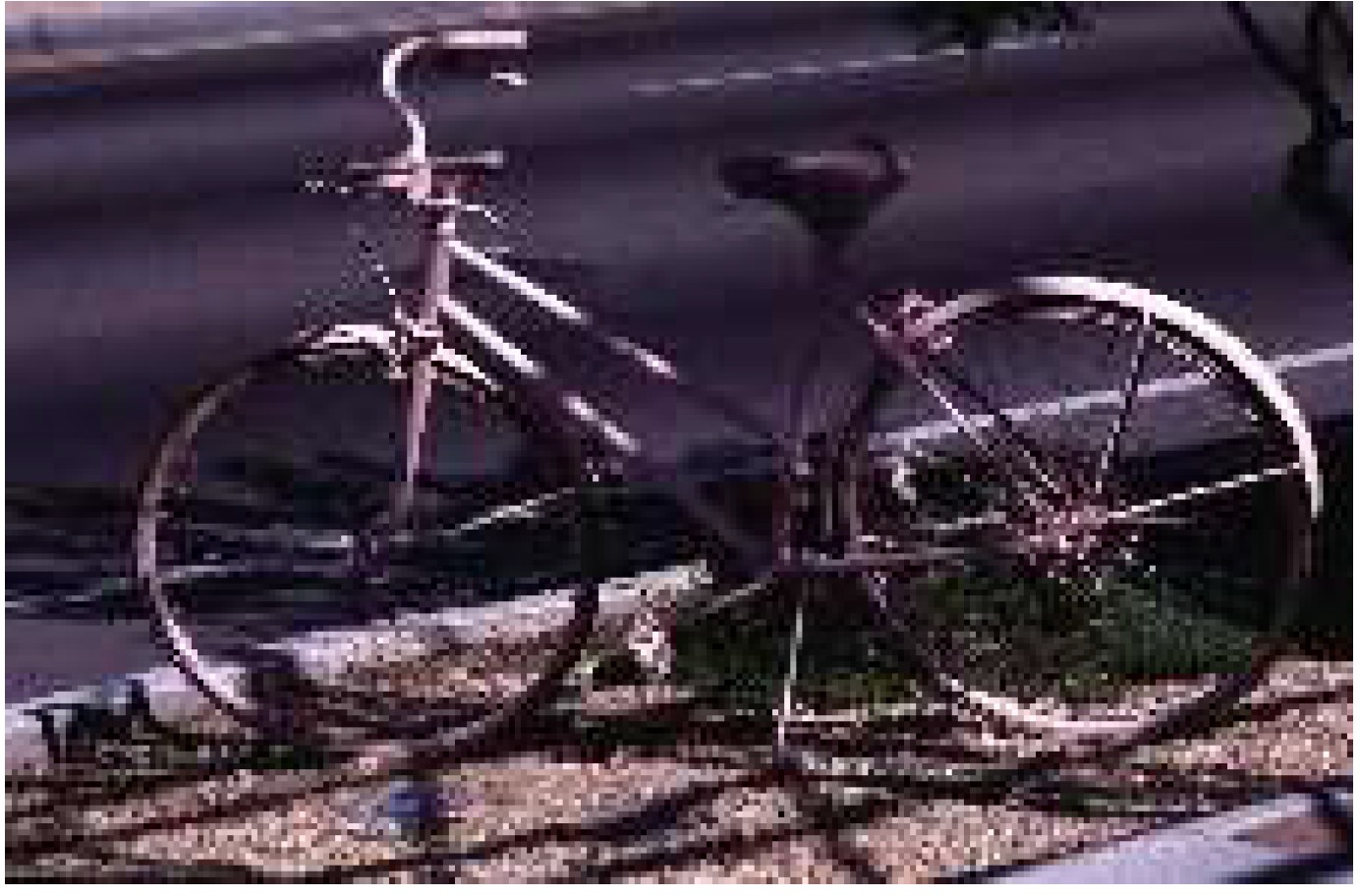 4.	Complete the table below to identify the following:Name the parts of the bicycle's subsystem. Tell what function each part has and how it contributes to the subsystemFor the bicycle subsystem to work, what input must it receive? What, if any output does the subsystem produce?Could any part of this bicycle be made of a different material and still help the bicycle carry out its function?Can any  one part of the bicycle carry out the job of the whole bicycle?  Explain your  answer.Can you take a part from another bicycle and use it to replace a part in this bicycle and still have the bicycle carry out its function?Could some parts of the bicycle be arranged differently so that the system will still carry out its function? Explain your answer.Does the bicycle require symmetry among any of its parts? If so, describe the symmetry.What will happen to the bicycle if one part, such as a spoke, breaks? What if all the spokes on a wheel break?Is it useful to think of a bicycle as a system?  Justify your answer.©  CopyriQht  AAAS  2017.  All riQhts reserved. Terms  of  Us    (http://www.aaas.or  /terms of use.shtml	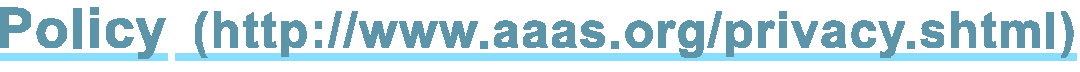 AAAS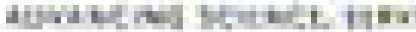 PartsFunctionInputOutputThe WheelDrivers and GearsFrames & MaterialsBrakes & SteeringAerodynamics